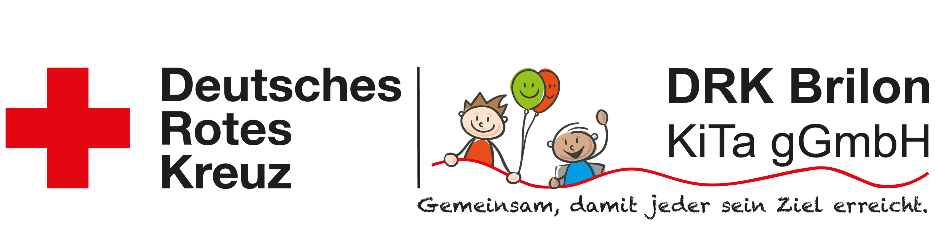 Muster-Fragen für den Austausch mit Netzwerken und KooperationspartnernKonnten die Netzwerke und Kooperationspartner voneinander profitieren?Konnten die Netzwerke und Kooperationspartner ihre individuellen Ziele in der Kooperation umsetzen?Konnten die gemeinsam gesteckten Ziele erreicht werden?Konnte der Zeitplan eingehalten werden?Gab es genügend Zeit zum Austausch?Was ist gut gelungen?Was hat Schwierigkeiten bereitet?